Your task: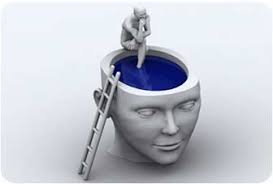 You will have to come up with a deeper level question to ask during book club 

You will write down your question, and (in point form) the answers from your group in your journal Guiding Questions from Litlovers.Com1. How did you experience the book? Were you engaged immediately, or did it take you a while to "get into it"? How did you feel reading it—amused, sad, disturbed, confused, bored...?2. Describe the main characters—personality traits, motivations, inner qualities.   • Why do characters do what they do?   • Are their actions justified?  • Describe the dynamics between characters	(in a marriage, family, or friendship).   • How has the past shaped their lives?   • Do you admire or disapprove of them?   • Do they remind you of people you know?3. Do the main characters change by the end of the book? Do they grow or mature? Do they learn something about themselves and how the world works?4. Is the plot engaging—does the story interest you? Is this a plot-driven book: a fast-paced page-turner? Or does the story unfold slowly with a focus on character development? Were you surprised by the plot's complications? Or did you find it predictable, even formulaic?5. Talk about the book's structure. Is it a continuous story...or interlocking short stories? Does the time-line move forward chronologically...or back and forth between past and present? Does the author use a single viewpoint or shifting viewpoints? Why might the author have chosen to tell the story the way he or she did—and what difference does it make in the way you read or understand it?6. What main ideas—themes—does the author explore? (Consider the title, often a clue to a theme.) Does the author use symbols to reinforce the main ideas? 7. What passages strike you as insightful, even profound? Perhaps a bit of dialog that's funny or poignant or that encapsulates a character? Maybe there's a particular comment that states the book's thematic concerns?8. Is the ending satisfying? If so, why? If not, why not...and how would you change it?9. If you could ask the author a question, what would you ask? Have you read other books by the same author? If so how does this book compare. If not, does this book inspire you to read others?10. Has this novel changed you—broadened your perspective? Have you learned something new or been exposed to different ideas about people or a certain part of the world. Name: Book Club Questions Are not:Finding one small detail in the bookRight or wrong answers Where did Sally go to get bread? What colour of hair does Jim have? Are: Opinion questions Connection to (self, other texts, or in the world) questions Analyze and reflect motives, characteristics, and decisions of the characters and the author When did you experience the greatest empathy for the protagonist? What do you believe was the author’s motive to not a any female characters? As we read...Make notes as you go. Ask tough questions of yourself and the book.Analyze themes. What is the author trying to say in the book?Get to know the characters. Consider their faults and motives and what it would be like to know them.Notice the book's structure. Do the chapters begin with quotes? How many people tell the story? Is the book written in flashbacks? Does the order make sense to you?Compare to other books and authors. Themes often run through an author's works. Comparing one author's book with another's can help you decide how you feel about the book.Think about stylistic techniquesScene and Description from the TextYour deeper level question (remember, Do not have yes or no questions) Name of Group Members: 


Summary of Student Discussions Name of Group Members: 


Summary of Student Discussions Key Words Key Words Scene and Description from the TextYour deeper level question (remember, Do not have yes or no questions) Name of Group Members: 


Summary of Student Discussions Name of Group Members: 


Summary of Student Discussions Key Words Key Words Scene and Description from the TextYour deeper level question (remember, Do not have yes or no questions) Name of Group Members: 


Summary of Student Discussions Name of Group Members: 


Summary of Student Discussions Key Words Key Words Scene and Description from the TextYour deeper level question (remember, Do not have yes or no questions) Name of Group Members: 


Summary of Student Discussions Name of Group Members: 


Summary of Student Discussions Key Words Key Words Scene and Description from the TextYour deeper level question (remember, Do not have yes or no questions) Name of Group Members: 


Summary of Student Discussions Name of Group Members: 


Summary of Student Discussions Key Words Key Words 